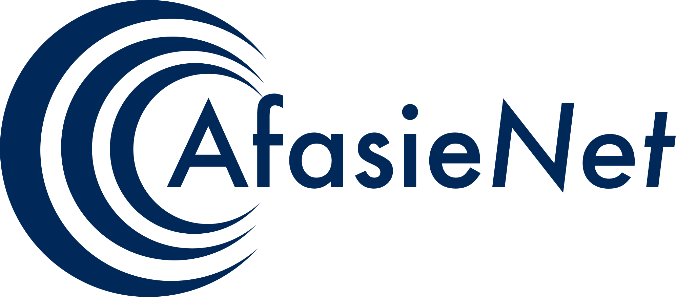 Maak met de letters een bestaand woord. Gebruik alle letters1.		s i v			vis2.		e r e p			____________________________3.		g i t e			____________________________4.		l e k e			____________________________5.		s m a t			____________________________6.		l g a s			____________________________7.		s n a g			____________________________8.		d g e l			____________________________9.		s m o			____________________________10.		o m b o		____________________________11.		b e n e			____________________________12.		l a a p			____________________________13.		s i u h			____________________________14.		s t u n k		____________________________15.		i o o r p		____________________________16.		s u i m			____________________________17.		p o r d			____________________________18.		r a s g			____________________________19.		o o s r			____________________________20.		t a g			____________________________21.		t e n			____________________________22.		t s e i f			____________________________23.		s w e n			____________________________24.		s l e n			____________________________25.		e s o p			____________________________26.		l s t ij			____________________________27.		i e r s p		____________________________28.		o t o b			____________________________29.		o r h o n		____________________________30.		s e p n			____________________________31.		r e e v			____________________________32.		o p t			____________________________33.		l v e d			____________________________34.		r g u e			____________________________35.		o k e k			____________________________36.		e o r p f		____________________________37.		r k o			____________________________38.		r t a a t			____________________________39.		w a z a n		____________________________40.		e e p n			____________________________41.		r z t w a		____________________________42.		p o n e s		____________________________43.		r e p e			____________________________44.		g n o t			____________________________45.		r k a m a		____________________________46.		e l p s			____________________________47.		i k r p			____________________________48.		k t n a r		____________________________49.		d r o w o		____________________________50.		s p a h c a		____________________________51.		e u s n			____________________________52.		e k o			____________________________53.		u m i s			____________________________54.		l v g a			____________________________